ANTONIOS SKORVÄLKOMNA TILL OSS PÅ ANTONIOS SKOR! VI ERBJUDER SKOR AV HÖG KVALITET MED BRA PRISER!VI HAR FUNNITS SEDAN 1989 SÅ VI HAR VÄLIGT BRA ERFARENHET INOM ”SKOBRANCHEN”ALLA BOENDE FÅR 10% RABATT NÄR NI HANDLAR SKOR HOS OSS! VARMT VÄLKOMNA!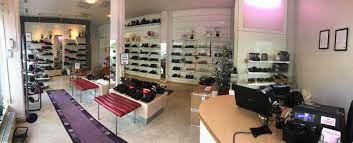 